The Forum Players Theatre Company of Genesee Community College proudly presents
The Triumph of Love
Directed by Maryanne Arena
“An entrancing musical.  Not to be missed!”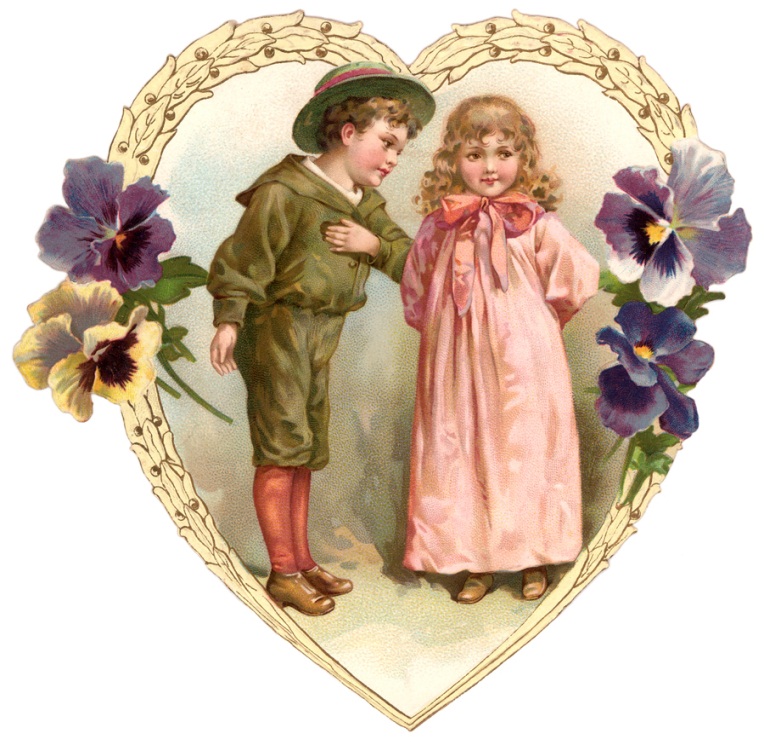 Thursday–Saturday, May 2nd – 4th @ 7:30 p.m. & Sunday, May 5th @ 2:00 p.m.Stuart Steiner Theatre, Genesee Center for the Arts,Genesee Community College, One College Road, Batavia, NYMature Audiences.Ticket prices are: $8/Adult, $5/Senior Citizens & GCC Staff, $3/GCC StudentsFor tickets contact the box office at (585)345-6814 or boxoffice@genesee.edu.This performance is presented through special arrangement with Music Theatre International (MTI).